О приеме части полномочий по решению вопросов местного значения  Советского муниципального района Республики Марий Эл городскому поселению Советский Советского муниципального района Республики Марий Эл на 2024 год и на плановый период 2025 и 2026 годовВ соответствии с ч.4 ст.15 Федеральным законом от 6 октября 2003 № 131-ФЗ «Об общих принципах организации местного самоуправления в Российской Федерации», Бюджетным кодексом Российской Федерации, руководствуясь решением Собрания депутатов Советского муниципального района от 20.12.2023 г. № 363 «О передаче части полномочий по решению вопросов местного значения  Советского муниципального района Республики Марий Эл городскому поселению Советский Советского муниципального района Республики Марий Эл на 2024 год и на плановый период 2025 и 2026 годов», Собрание депутатов городского  поселения  Советский Советского муниципального района Республики Марий Эл  р е ш и л о:Принять с 1 января 2024 года к исполнению  осуществление части полномочий Советского муниципального района Республики Марий Эл по обеспечению первичных мер пожарной безопасности в границах муниципального района за границами городского и сельских населенных пунктовУстановить, что осуществление части полномочий по решению вопросов местного значения  Советского муниципального района Республики Марий Эл, указанного в пункте 1 настоящего решения, принимается в пределах передаваемых межбюджетных трансфертов из бюджета Советского муниципального района Республики Марий Эл в бюджет городского поселения Советский Советского муниципального района Республики Марий Эл в соответствии с заключенным соглашением.Для осуществления, переданных в соответствии с указанным соглашением части полномочий, городское поселение Советский Советского муниципального района Республики Марий Эл имеют право дополнительно использовать собственные материальные ресурсы и финансовые средства.Поручить главе Советской городской администрации Советского муниципального района Республики Марий Эл Бездушнову А.Е.  подписать соглашение о приеме части полномочий по решению вопросов местного значения Советского муниципального района Республики Марий Эл для исполнения с 1 января 2024 года городским поселением Советский Советского муниципального района Республики Марий Эл.                           Главагородского поселения Советский                                      Павлова Н.И.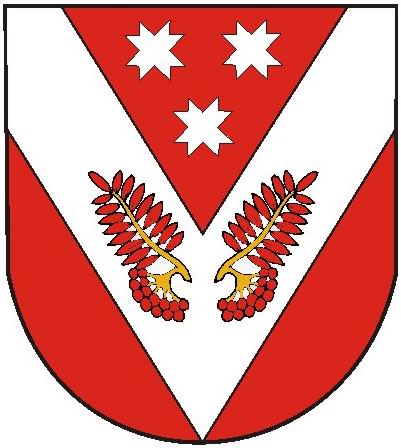 РОССИЙ ФЕДЕРАЦИЙМАРИЙ ЭЛ РЕСПУБЛИКАРОССИЙ ФЕДЕРАЦИЙМАРИЙ ЭЛ РЕСПУБЛИКАРОССИЙская ФЕДЕРАЦИяРЕСПУБЛИКА МАРИЙ ЭЛРОССИЙская ФЕДЕРАЦИяРЕСПУБЛИКА МАРИЙ ЭЛМарий эл республикысе       советский муниципал районын советский ола шотан илемысе   депутат погынжоМарий эл республикысе       советский муниципал районын советский ола шотан илемысе   депутат погынжособрание депутатовгородского поселения советский советского муниципального района республики марий элсобрание депутатовгородского поселения советский советского муниципального района республики марий элПУНЧАЛПУНЧАЛРЕШЕНИЕРЕШЕНИЕ  45 очередная  сессия  четвертого созыва                    От «21» декабря 2023 г.№ 285